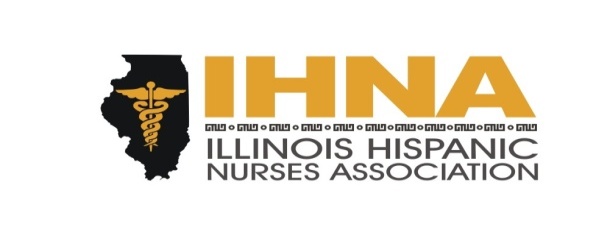 In Lieu of February 2016 meeting, the Go Red Event was held.